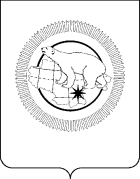 П Р И К А ЗВ целях приведения нормативных правовых актов Департамента социальной политики Чукотского автономного округа в соответствие с законодательством Российской Федерации и законодательством Чукотского автономного округа,ПРИКАЗЫВАЮ:	1.  Признать утратившими силу:Приказ Департамента социальной политики Чукотского автономного округа от 1 февраля 2017 года № 97 «Об утверждении Административного регламента Департамента социальной политики Чукотского автономного округа по исполнению государственной функции «Региональный государственный контроль (надзор) в сфере социального обслуживания в Чукотском автономном округе»;Приказ Департамента социальной политики Чукотского автономного округа от 17 марта 2017 года № 392 «О внесении изменений в Приложение к приказу Департамента социальной политики Чукотского автономного округа от 1 февраля 2017 года № 97»;Приказ Департамента социальной политики Чукотского автономного округа от 30 октября 2017 года № 2285 «О внесении изменения в приказ Департамента социальной политики Чукотского автономного округа от 1 февраля 2017 года № 97»;Приказ Департамента социальной политики Чукотского автономного округа от 29 ноября 2017 года № 2543 «О внесении изменения в Приложение к Приказу Департамента социальной политики Чукотского автономного округа от 1 февраля 2017 года № 97»;Приказ Департамента социальной политики Чукотского автономного округа от 4 апреля 2018 года № 550 «О внесении изменений в приказ Департамента социальной политики Чукотского автономного округа от 1 февраля 2017 года № 97».2. Настоящий приказ вступает в силу с 1 января 2022 года.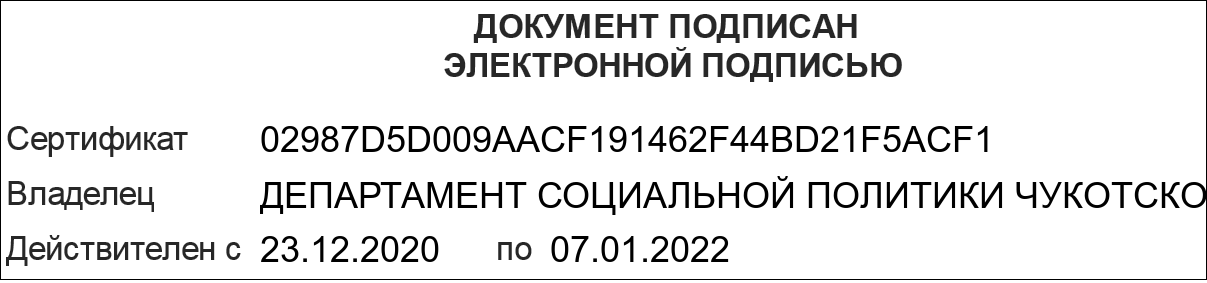 ДЕПАРТАМЕНТ  СОЦИАЛЬНОЙ  ПОЛИТИКИ  ЧУКОТСКОГО  АВТОНОМНОГО  ОКРУГАот 30.11.2021№1293г. АнадырьО признании утратившими силу некоторых приказов Департамента социальной политики Чукотского автономного округа